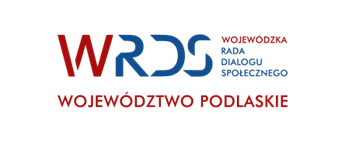 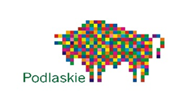 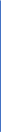   Załącznik nr 1 do SWZOpis Przedmiotu ZamówieniaZamawiający zastrzega możliwość użycia powyższych znaków i treści w różnych kombinacjach, w ramach możliwości technicznych wykonania oznakowania.Wszystkie artykuły muszą być fabrycznie nowe, pełnowartościowe, w pierwszym gatunku.Projekty graficznego zostaną przygotowane przez Wykonawcę według wytycznych  Zamawiającego.Logotypy do nadruku: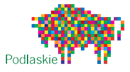 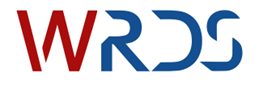 Logotyp Województwa Podlaskiego oraz dokument pn. System Identyfikacji Wizualnej Województwa Podlaskiego dostępny jest na stronie: https://podlaskie.eu/urzad/informacje/logotyp-marki-wojewodztwo-podlaskie.htmlProces technologiczny związany z naniesieniem obowiązkowych oznaczeń (logo) nie może naruszać gwarancji producenta na materiały. Wykonawca udzieli gwarancji na wszystkie materiały promocyjne oraz na wykonane na nich znakowania – logo  na okres 24 miesięcy od dnia podpisania protokołu.Oznakowanie materiałów wymaga wcześniejszego kontaktu z Zamawiającym oraz powinno właściwie odwzorowywać kolory logo
i  cechować się wysoką trwałością.   L.p.NazwaOpis Liczba sztukPrzykład produktu (zdjęcie poglądowe)Długopismateriał: stal nierdzewnarodzaj: automatycznykolor: srebrny i złotykolor wkładu: niebieskiwymiary produktu: długość 145 mm oraz ø 10 mm (tolerancja do każdego wymiaru +/-10%)nadruk logotypów: grawer laserowy, monochromatyczny200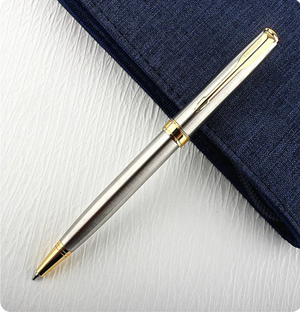 Etui na długopiswymiary: 175 x 60 x 28 mm (tolerancja do każdego wymiaru +/-10%)materiał: sztywny, gruby karton, wewnątrz poliester kolor: grafitowyzamykane na zatrzask100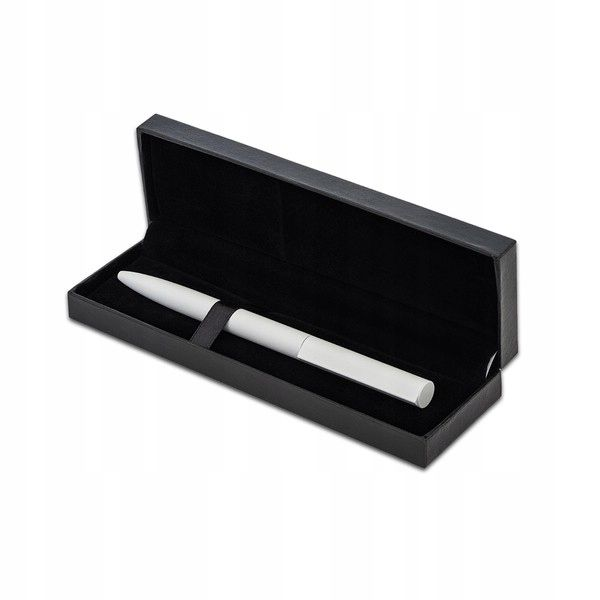 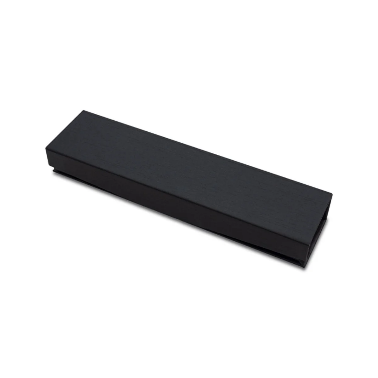 Teczka konferencyjna na dokumentyformat: A4 materiał: tworzywo skóropodobnekolor: czarny•	  zamykana na zamek błyskawiczny•	zawartość: dwie kieszenie na dokumenty i dwie kieszenie na    wizytówki, notes do pisania, uchwyt na długopiszamieszczenie logotypów: metoda tłoczenia50 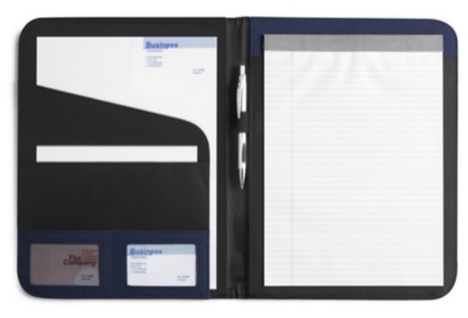 Teczka papierowa na dokumenty•	format:  A4 •	wymiary: 310 mm x 220 mm (po złożeniu) – (tolerancja +/- 5 %);•	biały papier kreda mat min. 350 g/m•	folia mat jednostronna na zewnętrznej stronie teczki•	szerokość grzbietu 5 mm (tolerancja +/- 10%)•	2 skrzydła (dolne i boczne)•	nadruk logotypów: na zewnętrznej stronie teczki (z tyłu i na przodzie teczki) w pełnym kolorze 4+0 CMYK250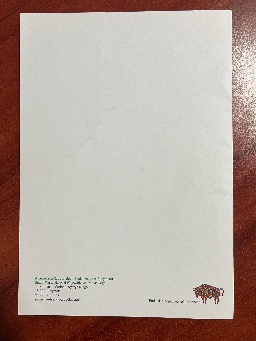 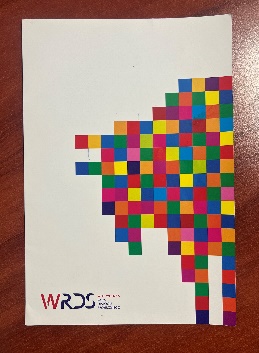 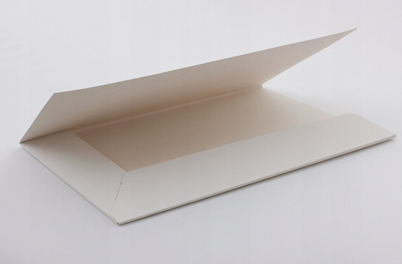 Notes•	format: A5•	materiał: skóropodobnyliczba kartek: min. 128 kratka/liniazakładka: tasiemka w kolorze czarnymuchwyt na długopiskolor: czarnygumka do zamykania w kolorze czarnymnadruk logotypów:  metoda tłoczenia 50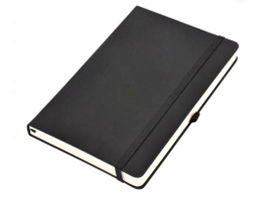 Torba papierowa(układ poziomy) format zbliżony (dający możliwość spakowania do zamawianej torebki artykułów wskazanego formatu) do :- A5 poziom - szerokość dna 7-9 cm, - A4 poziom - nośność min. 4 kg, szerokość dna 9-11 cm,lakierowanie/foliowanie: folia soft touch,uchwyt – czarny sznurek – długość dostosowana do określonego formatu, min. Ø 5 mm, uchwyty ze sznurka z końcówkami samoblokującymi, przewlekanego,  rodzaj papieru - kreda mat o grubości minimalnej 200 g/m2, wzmocnienie dna i zakładki górnej, nadruk 4+0 offsetowykolor torby: czarnytorebka powinna być wykonana z najwyższą starannością i posiadać poniższe atrybuty:
- zadruk torebki w jednolitym kolorze, 
- nadruk powinien cechować się wysoką czytelnością (brak przesunięć i zniekształceń nadruku),
- poszczególne części torebki  muszą być ze sobą trwale połączone, nie powinny się odklejać, - rączki muszą być  zamontowane w sposób zapobiegający samowolnemu wypadnięciu po uniesieniu obciążonej torebki,- torebka musi być odporna na zarysowania, zadrapania wynikające z normalnego użytkowania 100 - A5 100 - A4 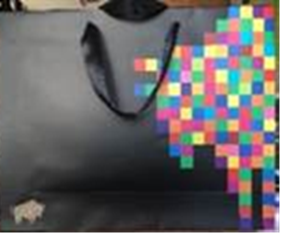 